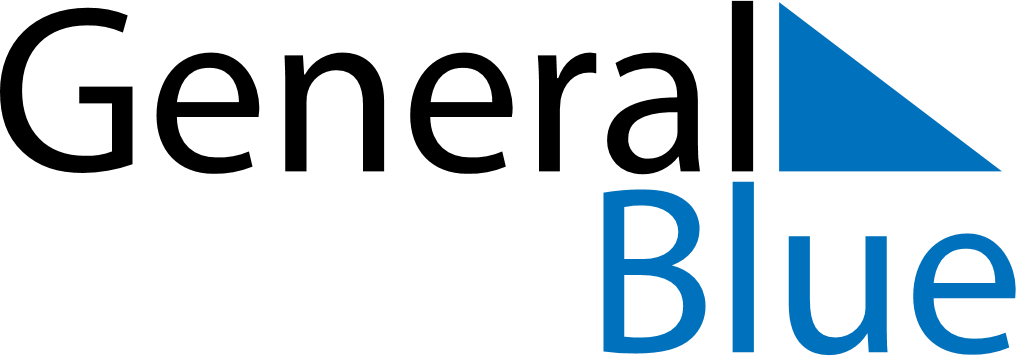 January 2024January 2024January 2024January 2024January 2024January 2024Sarkad, Bekes County, HungarySarkad, Bekes County, HungarySarkad, Bekes County, HungarySarkad, Bekes County, HungarySarkad, Bekes County, HungarySarkad, Bekes County, HungarySunday Monday Tuesday Wednesday Thursday Friday Saturday 1 2 3 4 5 6 Sunrise: 7:19 AM Sunset: 3:55 PM Daylight: 8 hours and 36 minutes. Sunrise: 7:19 AM Sunset: 3:56 PM Daylight: 8 hours and 37 minutes. Sunrise: 7:19 AM Sunset: 3:57 PM Daylight: 8 hours and 38 minutes. Sunrise: 7:19 AM Sunset: 3:58 PM Daylight: 8 hours and 39 minutes. Sunrise: 7:19 AM Sunset: 3:59 PM Daylight: 8 hours and 40 minutes. Sunrise: 7:18 AM Sunset: 4:00 PM Daylight: 8 hours and 41 minutes. 7 8 9 10 11 12 13 Sunrise: 7:18 AM Sunset: 4:01 PM Daylight: 8 hours and 43 minutes. Sunrise: 7:18 AM Sunset: 4:02 PM Daylight: 8 hours and 44 minutes. Sunrise: 7:18 AM Sunset: 4:04 PM Daylight: 8 hours and 45 minutes. Sunrise: 7:17 AM Sunset: 4:05 PM Daylight: 8 hours and 47 minutes. Sunrise: 7:17 AM Sunset: 4:06 PM Daylight: 8 hours and 48 minutes. Sunrise: 7:17 AM Sunset: 4:07 PM Daylight: 8 hours and 50 minutes. Sunrise: 7:16 AM Sunset: 4:08 PM Daylight: 8 hours and 52 minutes. 14 15 16 17 18 19 20 Sunrise: 7:16 AM Sunset: 4:10 PM Daylight: 8 hours and 54 minutes. Sunrise: 7:15 AM Sunset: 4:11 PM Daylight: 8 hours and 56 minutes. Sunrise: 7:14 AM Sunset: 4:12 PM Daylight: 8 hours and 57 minutes. Sunrise: 7:14 AM Sunset: 4:14 PM Daylight: 8 hours and 59 minutes. Sunrise: 7:13 AM Sunset: 4:15 PM Daylight: 9 hours and 1 minute. Sunrise: 7:12 AM Sunset: 4:16 PM Daylight: 9 hours and 4 minutes. Sunrise: 7:12 AM Sunset: 4:18 PM Daylight: 9 hours and 6 minutes. 21 22 23 24 25 26 27 Sunrise: 7:11 AM Sunset: 4:19 PM Daylight: 9 hours and 8 minutes. Sunrise: 7:10 AM Sunset: 4:21 PM Daylight: 9 hours and 10 minutes. Sunrise: 7:09 AM Sunset: 4:22 PM Daylight: 9 hours and 13 minutes. Sunrise: 7:08 AM Sunset: 4:24 PM Daylight: 9 hours and 15 minutes. Sunrise: 7:07 AM Sunset: 4:25 PM Daylight: 9 hours and 17 minutes. Sunrise: 7:06 AM Sunset: 4:26 PM Daylight: 9 hours and 20 minutes. Sunrise: 7:05 AM Sunset: 4:28 PM Daylight: 9 hours and 22 minutes. 28 29 30 31 Sunrise: 7:04 AM Sunset: 4:29 PM Daylight: 9 hours and 25 minutes. Sunrise: 7:03 AM Sunset: 4:31 PM Daylight: 9 hours and 27 minutes. Sunrise: 7:02 AM Sunset: 4:32 PM Daylight: 9 hours and 30 minutes. Sunrise: 7:01 AM Sunset: 4:34 PM Daylight: 9 hours and 33 minutes. 